Профсоюз работников народного образования и науки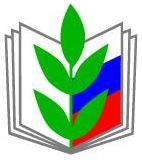 Российской Федерациипервичная профсоюзная организациямуниципального АВТОНОМНОГО ДОШКОЛЬНОГО  общеобразовательного  учреждения  «ДЕТСКИЙ САД КОМБИНИРОВАННОГО ВИДА №17  г. Алексеевки Белгородской облАСТИ»Согласован на заседании                                                                             профсоюзного комитета                                                                                   протокол № 29 от 11.01.2017 г.                                                          Председатель профкома                                                            __________   Щербакова Л.А.План работыпервичной профсоюзной организациина 2017 год Профсоюзные собрания:1.Отчётно-выборное профсоюзное собрание.апрель Отв.  Щербакова Л.А. ,Бобовникова Т.П.,  профком2. О    контроле профсоюзного комитета  за соблюдением режима рабочего времени и времени отдыха, выплатам надбавок и доплат.* О   совместной работе комитета профсоюза и администрации  ДОУ по выполнению раздела  коллективного договора «Охрана труда и здоровья». сентябрьОтв.  Щербакова Л.А  Белых И.А.   Заседания профсоюзного комитета.Январь.Анализ работы профсоюзной организации за 2016г. Об утверждении плана работы первичной профсоюзной организации на 2017.Утверждение финансового отчета за 2016 год.Утверждение сметы на 2017 год. О согласовании распределения стимулирующего фонда оплаты труда.О мероприятиях по охране труда на 2017 год.Отв.  Щербакова Л.А. Михайловская Г.В.Февраль. Об итогах проверки правильности оформления трудовых книжек работников.О проведении мероприятий посвященных 23 февраля и 8 марта.Об информационном наполнении профсоюзной странички  сайта.О согласовании предварительного комплектования на 2017-2018учебный год.Отв.  Щербакова Л.А.  Белых И.А.Март.О проведении годовой сверки профсоюзных документов и отметок об уплате членских профсоюзных взносов.О соблюдении правил внутреннего распорядка  ДОУО состоянии делопроизводства ПООтв. Щербакова Л.А., профком Апрель.Об участии в мероприятиях, посвящённых Всемирному Дню охраны труда.  О работе уполномоченного по охране труда.Отв. Щербакова Л.А.  Белых И.А. , профком МайО летнем отдыхе детей работников  ДОУОб оказании материальной помощи и поощрения членов профкома по итогам года за активное участие в организации профсоюзной работы.О состоянии информационной работы.Отв. Щербакова Л.А.,  профкомИюньОб утверждении Акта выполнения Соглашения по охране труда за первое полугодие 2017 г.Август.О  готовности  ДОУ к новому учебному году.О согласовании тарификации.О согласовании расписания  занятий  .О согласовании распределения стимулирующего фонда оплаты труда.Отв.   Щербакова Л.А.  Белых И.А. , профком  СентябрьО подготовке и проведении праздника, посвящённого Дню  дощкольного работника.О постановке на профсоюзный учет вновь принятых на работу.О согласовании расписания  занятийО согласовании инструкций по технике безопасности. Отв.  Щербакова Л.А, профкомОктябрь Об утверждении социального паспорта организации.О работе комиссии по культурно – массовой и информационной работе. Отв.  Щербакова Л.А, профкомНоябрьО работе администрации и профкома по соблюдению трудового законодательства.Об информационном наполнении профсоюзной странички  сайта детскогосада.Отв.  Щербакова Л.А, профкомДекабрь.Об участии в мероприятиях, посвящённых Дню профсоюзного работника Белгородской области. О выполнении коллективного договора.Утверждение годового статистического отчета.О согласовании графика отпусков работников  ДОУ на новый 2018 год.О подготовке к проведению профсоюзного собрания  по выполнению коллективного договора.Об организации новогоднего праздника и обеспечении новогодними подарками членов профсоюза и их детей.Отв.  Щербакова Л.А, профком